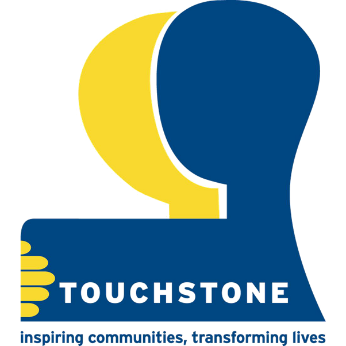 VOLUNTEER APPLICATION FORMCONFIDENTIALIf you require any help in filling in this form or wish to discuss any of the questions, please do not hesitate to ask. You can also refer to the ‘Advice on how to complete an application form’ document that can be found on our website that we have made to help you.Title (Mr/Mrs/Ms/Miss/Mx):Pronoun:Name:Surname:Address:Postcode:Telephone/Mobile:Date of Birth:E-mail address:Have a car (yes/no):Please answer the following questions:Why do you want to volunteer at Touchstone? You are welcome to share any details about yourself and your lived experiences you would like us to know.Which of the following knowledge and skills do you possess?Which of the following relevant experience do you possess?Do you have any hobbies and interests, or lived experiences you would like to share with us? Is there anything else you want to share e.g. any support or access needs to be taken into consideration?Which types of volunteer role/s are you interested in? For more information about our volunteer roles, please refer to our list of opportunities Please state your availability for when you could volunteer.DISCLOSURE AND BARRINGTouchstone’s work involves working with vulnerable adults. Therefore, a check as to the existence and content of a criminal record will be requested from the Disclosure and Barring Service (DBS). This will be requested after a person has been accepted as a volunteer. Refusal to agree to a check being made could disqualify you from being considered for volunteering.We have many volunteers and employees who have criminal convictions, and positively recruit people who do so. We consider each case on its own merits and work collaboratively to manage risk and ensure you are supported throughout the process.You are therefore asked to sign the statement below to confirm you agree to a check being made on any criminal record you may have. Touchstone provides a social service function and is covered by the Rehabilitation of Offenders Act 1974 (Exception) Order 1975. Because of this we ask you to disclose convictions appropriate to the role in order to volunteer with usYour data will be stored in accordance with GDPR regulations. We have put in place security measures to prevent your personal information from being accidentally lost, used, altered, disclosed or accessed in an unauthorised way. In addition, we limit access to your personal information to those employees who have a business need to know. Please give details on the application form of all convictions, cautions, reprimands, or warnings below. If applying for admin volunteer role, please only disclose unspent convictions. For all other roles, both spent and unspent.By signing the application form, I agree, if I am accepted to become a Touchstone Volunteer, to checks being made with the Disclosure and Barring Service for any record of convictions or cautions against me. I am aware that such information as appropriate for Enhanced Disclosures will be available. REFERENCESPlease give the names and addresses of two people who would be willing to act as referees for you (please be aware family members cannot act as a reference for you):First Reference:Name:Email address:Telephone:Relationship to you:Second Reference:Name:Email address:Telephone:Relationship to you:I declare that the information given in this form is correct and true, to the best of my knowledge.Signed…………………………………….                    Date………………………………………Please return completed application and equal opportunities form to the address below or send it via email to volunteers@touchstonesupport.org.ukVolunteers ProjectTouchstone House2-4 Middleton Crescent LeedsLS11 6JU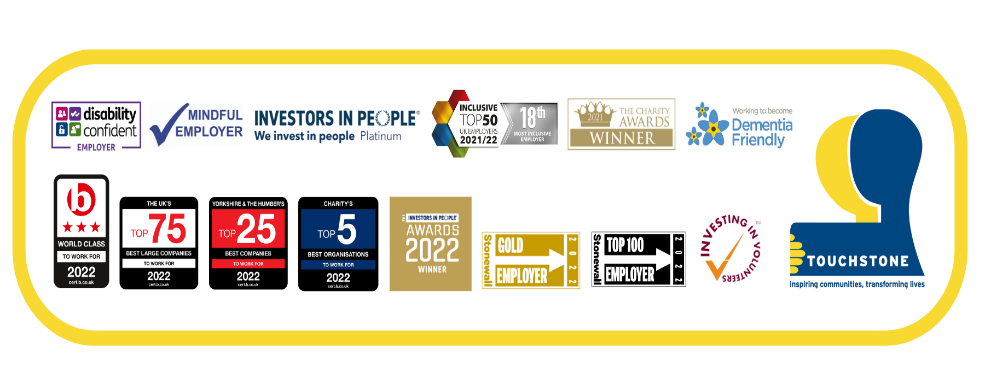 PRIVATE AND CONFIDENTIAL Equal Opportunities MonitoringWe ask for this information because we try to ensure that our services are fair and equal to all. We monitor so that we can get a more accurate picture of the diverse people that we work with.ApproachabilityAssertivenessComputer skillsDesign skillsEmotional supportFlexibility whilst workingGood communicationMotivated and confidentKnowledge of mental health issuesKnowledge of SafeguardingListening skillsNumeracyPersonal responsibilityOrganisation and prioritisation skillsResilienceRespecting diversitySensitivity to the needs of othersWorking as a teamTime managementUse of social mediaAny others:Any others:Any others:Any others:Any others:AdministrationAdvocacyBefriendingBeing a carerCreating resources for a groupDelivering/supporting with trainingEngaging with people from different backgroundsFacilitating and/or attending community groupsEvent planningLeadershipLived experience of mental healthLived experience of support servicesSupport workPresenting to groupsPeer mentoringSpeaking multiple languagesRunning activitiesUse of social media for outreachAny others:Any others:Any others:Any others:Any others:1-to-1 WorkGroup WorkAdministrationAdvocacyBefriendingSupport in the community Event PlanningGroup FacilitationPeer MentoringRunning ActivitiesIs there a volunteer role/s you are specifically interested in?Is there a volunteer role/s you are specifically interested in?Is there a volunteer role/s you are specifically interested in?Is there a volunteer role/s you are specifically interested in?Is there a volunteer role/s you are specifically interested in?Is there a volunteer role/s you are specifically interested in?MondayTuesdayWednesdayThursdayFridaySaturdaySundayMorningsMorningsAfternoonsAfternoonsEveningsEveningsAll DayAre there any other availability considerations we should know about? (e.g. childcare, working patterns, health issues)What is your preferred title?What is your preferred title?What is your preferred title?What is your preferred title?MrMsMrsMxMissOtherWhat is your gender identity?What is your gender identity?What is your gender identity?What is your gender identity?WomanManNon-binaryOther Trans IdentityPrefer not to stateIs your gender identity the same as the one you were assigned at birth?Is your gender identity the same as the one you were assigned at birth?Is your gender identity the same as the one you were assigned at birth?Is your gender identity the same as the one you were assigned at birth?YesNoPrefer not to stateWhat is your sexual orientation?What is your sexual orientation?What is your sexual orientation?What is your sexual orientation?HeterosexualBisexualGayLesbianOtherPrefer not to stateWhich age bracket do you fall into?Which age bracket do you fall into?Which age bracket do you fall into?Which age bracket do you fall into?Under 1855 – 64 18 – 24 65 – 74 25 – 3475 – 84 35 – 44Over 8545 – 54 Prefer not to stateWhat is your religion/faith/belief?What is your religion/faith/belief?What is your religion/faith/belief?What is your religion/faith/belief?What is your religion/faith/belief?BuddhistSikhChristianOtherHinduNo religionJewishNo beliefMuslimPrefer not to stateDo you consider yourself disabled?Do you consider yourself disabled?Do you consider yourself disabled?Do you consider yourself disabled?Do you consider yourself disabled?Do you consider yourself disabled?Do you consider yourself disabled?Do you consider yourself disabled?Do you consider yourself disabled?YesNoNoNoPrefer not to stateIf “Yes”, which disability/disabilities do you consider yourself to have?If “Yes”, which disability/disabilities do you consider yourself to have?If “Yes”, which disability/disabilities do you consider yourself to have?If “Yes”, which disability/disabilities do you consider yourself to have?If “Yes”, which disability/disabilities do you consider yourself to have?If “Yes”, which disability/disabilities do you consider yourself to have?If “Yes”, which disability/disabilities do you consider yourself to have?If “Yes”, which disability/disabilities do you consider yourself to have?If “Yes”, which disability/disabilities do you consider yourself to have?Learning DisabilityLearning DisabilityPhysical DisabilityPhysical DisabilityMental Health DisabilityMental Health DisabilitySensory DisabilitySensory DisabilityWhat is your ethnic background?What is your ethnic background?What is your ethnic background?What is your ethnic background?What is your ethnic background?What is your ethnic background?What is your ethnic background?What is your ethnic background?What is your ethnic background?White BritishWhite BritishPakistaniPakistaniPakistaniPakistaniWhite IrishWhite IrishChineseChineseChineseChineseWhite WelshWhite WelshKashmiriKashmiriKashmiriKashmiriWhite ScottishWhite ScottishOther Asian backgroundOther Asian backgroundOther Asian backgroundOther Asian backgroundWhite Northern IrishWhite Northern IrishWhite & Black CaribbeanWhite & Black CaribbeanWhite & Black CaribbeanWhite & Black CaribbeanWhite EnglishWhite EnglishWhite & Black AfricanWhite & Black AfricanWhite & Black AfricanWhite & Black AfricanOther white backgroundOther white backgroundWhite & AsianWhite & AsianWhite & AsianWhite & AsianBlack AfricanBlack AfricanOther mixed backgroundOther mixed backgroundOther mixed backgroundOther mixed backgroundBlack CaribbeanBlack CaribbeanArabArabArabArabOther Black/ Caribbean/ African backgroundOther Black/ Caribbean/ African backgroundGypsy / Irish TravellerGypsy / Irish TravellerGypsy / Irish TravellerGypsy / Irish TravellerBangladeshiBangladeshiAnother ethnic groupAnother ethnic groupAnother ethnic groupAnother ethnic groupIndian	Indian	Prefer not to statePrefer not to statePrefer not to statePrefer not to state